RÉPUBLIQUE ISLAMIQUE DE MAURITANIE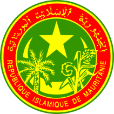 Honneur – Fraternité – JusticeMINISTÈRE DE L’ELEAVGEOffice National de Recherches et de Développement de l’Elevage et du PastoralismePlan Prévisionnel de Passation des Marchés 2023Le DirecteurMohamed Lemine OULD HAKIRéalisations envisagées Mode de passationSource de financementType de marchéDate prévue de lancement de la procédure de la sélection Date prévue d’attribution du contratDate prévue d’achèvement des prestations Construction de 02 étables pour la modernisation des stations d’amélioration génétique des espèces animales (en 02 lots)TravauxAONFévrier 2023Février 2023Mars 2023Septembre 2023Construction de deux laboratoires régionaux d’analyses vétérinairesTravauxAONFévrier 2023Février 2023Mars 2023Septembre 2023Acquisition des équipements techniques et outillage de 02 étables moderneFournitureAONFévrier 2023Février 2023Mars 2023Septembre 2023Recrutement d’un bureau pour le suivi et le contrôle des étables moderne Prestation intellectuelleQCFévrier 2023Février 2023Mars 2023Septembre 2023Recrutement d’un bureau pour le suivi et le contrôle des laboratoires d’analyse vétérinaires Prestation intellectuelleQCFévrier 2023Février 2023Mars 2023Septembre 2023Mise en place de 25 stations pastorales solaires (en trois lot)TravauxAONFévrier 2023Février 2023Mars 2023Septembre 2023Réhabilitation du hangar de stockage de l’ONARDEPTravauxAONFévrier 2023Février 2023Mars 2023Septembre 2023Recrutement d’un bureau d’étude (firme) pour la réalisation des études géophysiques au niveau de 50 sites dans les zones pastorales et suivi et contrôle de 25 stations pastorales (en deux lot)Prestation intellectuelleQCFévrier 2023Février 2023Mars 2023Septembre 2023Acquisition d’aliment bétail pour les fermes d’amélioration génétique FournitureAONFévrier 2023Février 2023Mars 2023Septembre 2023Acquisition de produits et matériel d’insémination artificielle          FournitureAONFévrier 2023Février 2023Mars 2023Septembre 2023Acquisition des kits, réactifs et matériel de laboratoires FournitureAONFévrier 2023Février 2023Mars 2023Septembre 2023